        24 августа  2019 года председатель Территориальной  избирательной комиссии Богучарского района  побывал на дне села Поповского сельского поселения в селах Поповка и Вервековка.       От лица организаторов выборов Богучарского района поздравил жителей сел с праздником: «День рождения села  – это праздник его жителей, всего народа, который сохраняет  и чтит свои традиции и уважает историю. Ваши села с богатой славной историей развиваются и процветают, и в этом ваша заслуга, и за это я говорю вам спасибо за ваш нелегкий, но благородный труд на благо вашей  малой Родины. Стоять и процветать  вашему поселению еще многие века, и каким мы с вами его передадим потомкам – зависит только от нас.  Желаю вам, дорогие земляки, крепкого здоровья, благополучия, большого счастья и уверенности в завтрашнем дне! Пусть царит на вашей земле радость, мир, доброта и теплота людских сердец! С праздником, дорогие земляки!»     Завершилось мероприятие праздничным концертом и дискотекой для молодежи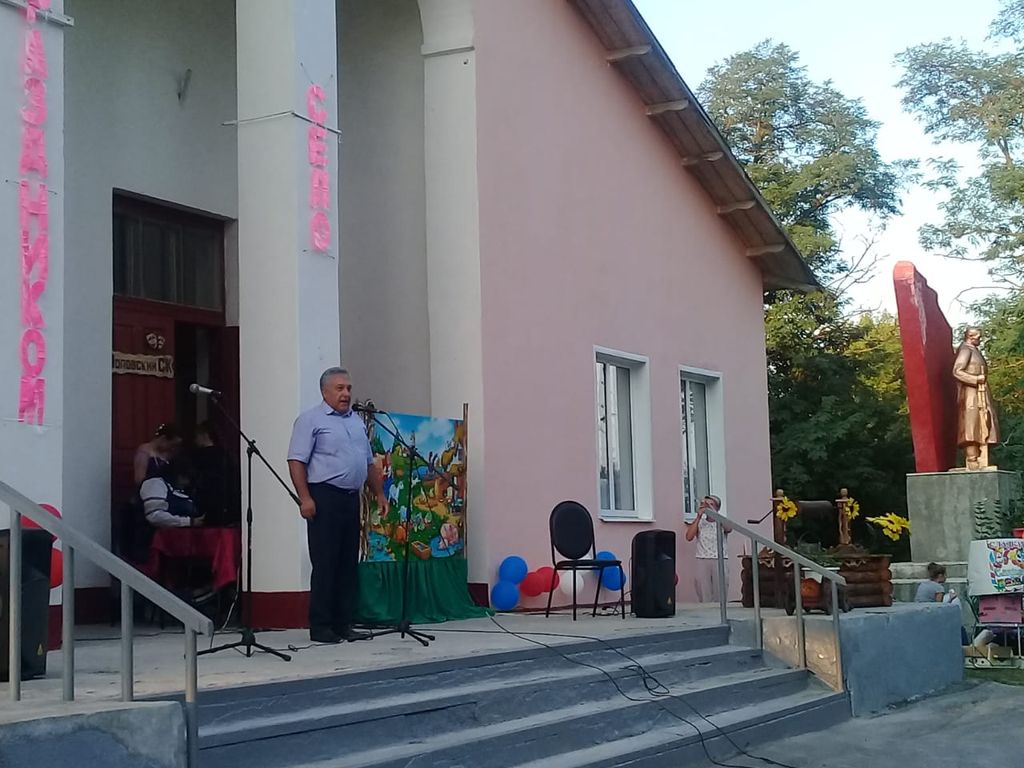 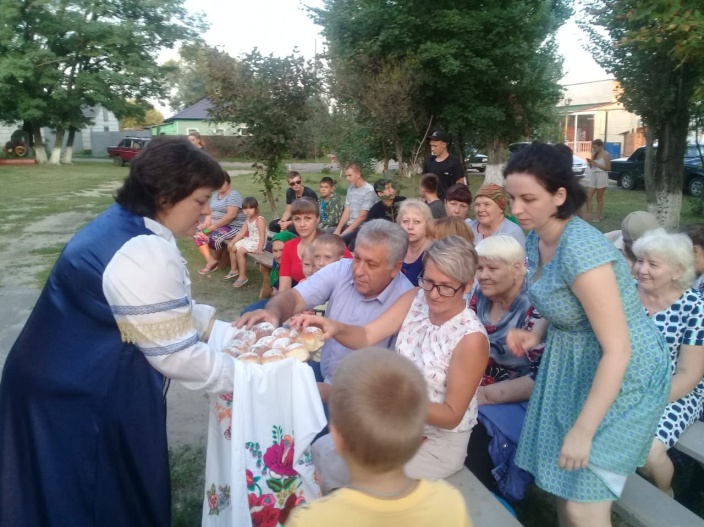 